										Date 13/08/2018										Place  AnnabaCover LetterFromDjelloul MESSADI, Laboratory of Environmental and Food Safety, Department of chemistry, BADJI Mokhtar Annaba University, PB12, 23000, Annaba. Algeria.To The Managing EditorJ. Serb. Chem. Soc.Sir,I as a corresponding author, submit the manuscript entitled: “Linear and nonlinear quantitative structure property relationships modeling of aqueous solubility of phenol derivatives ” for publication in Journal of the Serbian Chemical Society. This manuscript has not been published or considered for publication by any other journal or elsewhere. Kindly consider the manuscript for publication in your journal. I suggest those reviewers for peer-reviewing process. Ester Papa, University of Insubria, QSAR, computational toxicology, environmental chemistry, chemometrics, ecotoxicologyE-mail: ester.papa@uninsubria.itDEMS Mohamed AbdEsselem. Biotechnology Research Center (CRBt) Constantine. Algeria, www.crbt.dz E-mail: demserrkani76@gmail.comSimona Kovarich E-mail:  simona.kovarich@uninsubria.itBest regardsPr. Djelloul MESSADI /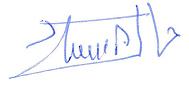 